PERSONAL EMERGENCY EVACUATION PLAN PART B: To be completed by a competent person (line manager) together with a colleague.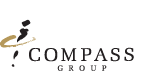 MY PERSONAL EVACUATION EMERGENCY PLAN MY PERSONAL EVACUATION EMERGENCY PLAN MY PERSONAL EVACUATION EMERGENCY PLAN MY PERSONAL EVACUATION EMERGENCY PLAN MY PERSONAL EVACUATION EMERGENCY PLAN MY PERSONAL EVACUATION EMERGENCY PLAN NAMENAMEJOB TITLEJOB TITLELOCATION(S)LOCATION(S)REASON WHY A PEEP IS REQUIREDREASON WHY A PEEP IS REQUIREDPLAN CREATED BYPLAN CREATED BYAWARENESS OF PROCEDUREAWARENESS OF PROCEDUREAWARENESS OF PROCEDUREAWARENESS OF PROCEDUREAWARENESS OF PROCEDUREAWARENESS OF PROCEDUREA copy of the evacuation procedure has been issued in the following format:……………………………………………………………………………A copy of the evacuation procedure has been issued in the following format:……………………………………………………………………………A copy of the evacuation procedure has been issued in the following format:……………………………………………………………………………A copy of the evacuation procedure has been issued in the following format:……………………………………………………………………………A copy of the evacuation procedure has been issued in the following format:……………………………………………………………………………A copy of the evacuation procedure has been issued in the following format:……………………………………………………………………………I am informed of a fire evacuation by (please tick √ relevant box):I am informed of a fire evacuation by (please tick √ relevant box):I am informed of a fire evacuation by (please tick √ relevant box):I am informed of a fire evacuation by (please tick √ relevant box):I am informed of a fire evacuation by (please tick √ relevant box):I am informed of a fire evacuation by (please tick √ relevant box):Existing alarm systemExisting alarm systemExisting alarm systemExisting alarm systemExisting alarm systemVisual alarm system	Visual alarm system	Visual alarm system	Visual alarm system	Visual alarm system	Pager device	Pager device	Pager device	Pager device	Pager device	Members of the work teamMembers of the work teamMembers of the work teamMembers of the work teamMembers of the work teamOther (please specify)Other (please specify)Other (please specify)Other (please specify)Other (please specify)Other (please specify)DESIGNATED ASSISTANCEDESIGNATED ASSISTANCEDESIGNATED ASSISTANCEDESIGNATED ASSISTANCEDESIGNATED ASSISTANCEDESIGNATED ASSISTANCEAssistance is required from ___ people. The following people have been designated to give me assistance to get out of the building in an emergency:Assistance is required from ___ people. The following people have been designated to give me assistance to get out of the building in an emergency:Assistance is required from ___ people. The following people have been designated to give me assistance to get out of the building in an emergency:Assistance is required from ___ people. The following people have been designated to give me assistance to get out of the building in an emergency:Assistance is required from ___ people. The following people have been designated to give me assistance to get out of the building in an emergency:Assistance is required from ___ people. The following people have been designated to give me assistance to get out of the building in an emergency:Name:Contact details:(Mobile, location etc.)Name:Contact details:(Mobile, location etc.)Name:Contact details:(Mobile, location etc.)Name:Contact details:(Mobile, location etc.)Name:Contact details:(Mobile, location etc.)Name:Contact details:(Mobile, location etc.)Name:Contact details:Name:Contact details:Name:Contact details:Name:Contact details:Name:Contact details:Name:Contact details:Name:Contact details:Name:Contact details:Name:Contact details:Name:Contact details:Name:Contact details:Name:Contact details:METHODS OF ASSISTANCEMETHODS OF ASSISTANCEMETHODS OF ASSISTANCEMETHODS OF ASSISTANCEMETHODS OF ASSISTANCEMETHODS OF ASSISTANCEMethods of guidance, transfer procedures etc. : Methods of guidance, transfer procedures etc. : Methods of guidance, transfer procedures etc. : Methods of guidance, transfer procedures etc. : Methods of guidance, transfer procedures etc. : Methods of guidance, transfer procedures etc. : EQUIPMENT PROVIDEDEQUIPMENT PROVIDEDEQUIPMENT PROVIDEDEQUIPMENT PROVIDEDEQUIPMENT PROVIDEDEQUIPMENT PROVIDEDSpecialist equipment to assist my evacuation is (including means of communication):Specialist equipment to assist my evacuation is (including means of communication):Specialist equipment to assist my evacuation is (including means of communication):Specialist equipment to assist my evacuation is (including means of communication):Specialist equipment to assist my evacuation is (including means of communication):Specialist equipment to assist my evacuation is (including means of communication):EVACUATION PROCEDUREEVACUATION PROCEDUREEVACUATION PROCEDUREEVACUATION PROCEDUREEVACUATION PROCEDUREEVACUATION PROCEDUREA step by step account beginning from the first alarm:A step by step account beginning from the first alarm:A step by step account beginning from the first alarm:A step by step account beginning from the first alarm:A step by step account beginning from the first alarm:A step by step account beginning from the first alarm:SAFE ROUTE(S) TO BE USEDSAFE ROUTE(S) TO BE USEDSAFE ROUTE(S) TO BE USEDSAFE ROUTE(S) TO BE USEDSAFE ROUTE(S) TO BE USEDSAFE ROUTE(S) TO BE USEDDetermined by the general location of the disabled/assessed person within a building. It should be flexible enough to cover options, e.g. Fire blocks the normal emergency exit route.Determined by the general location of the disabled/assessed person within a building. It should be flexible enough to cover options, e.g. Fire blocks the normal emergency exit route.Determined by the general location of the disabled/assessed person within a building. It should be flexible enough to cover options, e.g. Fire blocks the normal emergency exit route.Determined by the general location of the disabled/assessed person within a building. It should be flexible enough to cover options, e.g. Fire blocks the normal emergency exit route.Determined by the general location of the disabled/assessed person within a building. It should be flexible enough to cover options, e.g. Fire blocks the normal emergency exit route.Determined by the general location of the disabled/assessed person within a building. It should be flexible enough to cover options, e.g. Fire blocks the normal emergency exit route.MONITOR AND REVIEW:MONITOR AND REVIEW:MONITOR AND REVIEW:MONITOR AND REVIEW:MONITOR AND REVIEW:MONITOR AND REVIEW:Practices should be every____ months, dates should be put into diaries.Practices should be every____ months, dates should be put into diaries.Practices should be every____ months, dates should be put into diaries.Practices should be every____ months, dates should be put into diaries.Practices should be every____ months, dates should be put into diaries.Practices should be every____ months, dates should be put into diaries.SIGNED BY MANAGER :DATESIGNED BY INDIVIDUAL :DATE